Dziś w kąciku kulinarnym zapraszam na pyszne kanapki w kształcie kotka i biedronki. Życzę smacznego Pani Sylwia.Składniki: marchewka, jajko, chleb ciemny, ogórek zielony (może być kiszony) szczypiorek, sałata, ser żółty, oliwki i  papryka. Z chleba wycinamy koła.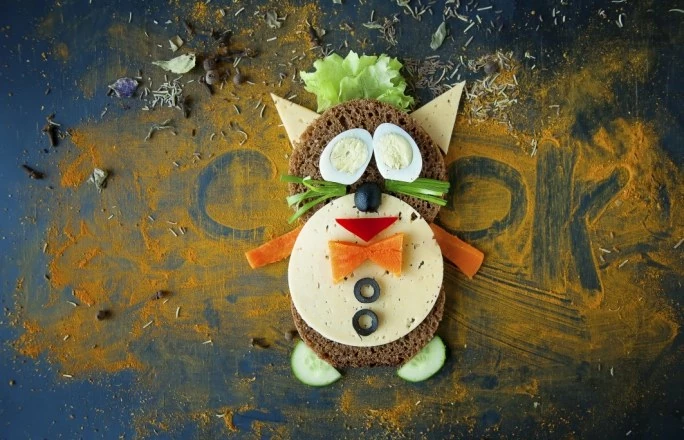 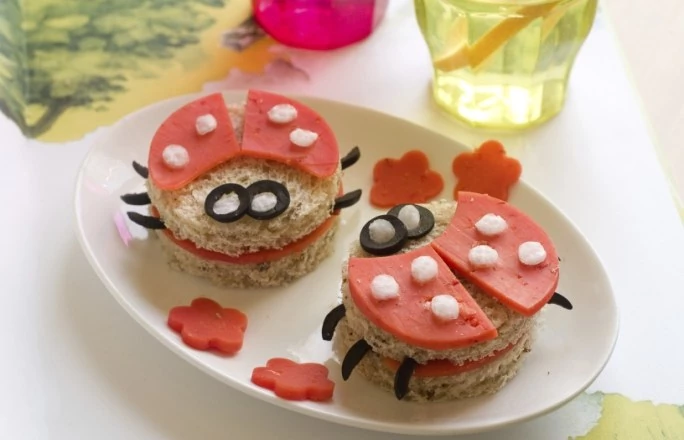 Kanapki „biedronka”oliwki czarne, ser białychleb jasnyszynka (czerwona, może być wędlina  drobiowa)